Задачи программы:Формирование у ребенка чувства безопасности во взаимодействии.Обучение навыкам релаксации и снятия психоэмоционального напряжения.Проработка негативных переживаний: снижение тревоги, отреагирование эмоций.Осознание и коррекция обусловленных травмой искаженных мыслей и установок.Обучение устанавливать близкие и доверительные отношения с окружающими.Примеры используемых методик в рамках арттерапевтической программы:Для установления контакта хорошо использовать свободное рисование (ребенок рисует то, что хочет).Линейное искусство. Линия – один из самых простых и базовых аспектов искусства, но она также может содержать много эмоций. Используйте простое линейное искусство, чтобы визуально продемонстрировать переживаемые эмоции.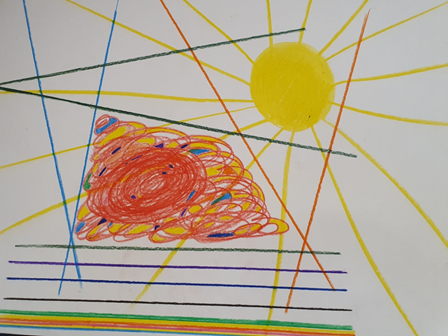 Результативность: арт-терапевтические занятия позволяют выявить внутренние проблемы детей и дают выход внутренним конфликтам, сильным эмоциям, помогают снять агрессию, тревожность, а также способствуют повышению самооценки детей, осознаванию своих ощущений и чувств, развивают у ребят социальные навыки, оказывают взаимную поддержку.Задачи программы:• расширить знания детей о чувствах, эмоциях и способах их выражения, обогатить словарь детей за счёт слов, обозначающих различные эмоции, чувства, настроения;• развивать и совершенствовать умение детей распознавать собственные эмоциональные состояния;• формировать и развивать умение детей распознавать эмоциональные проявления других людей по различным признакам (мимике, пантомимике, интонации);• способствовать открытому проявлению эмоций и чувств различными социально приемлемыми способами (словесными, творческими и так далее);• развивать у детей навыки общения в различных жизненных ситуациях со сверстниками и окружающими взрослыми.Используемые методы:Драмотерапия. Основывается на театральных постановках различной тематической направленности. Драматические занятия помогают формировать и развивать умение детей распознавать эмоциональные проявления других людей по различным признакам (мимике, пантомимике, интонации); не стесняться своего «я», убирают внутренние зажимы детей.Результативность: занятия способствуют повышению самооценки детей, развивают умение выстраивать бесконфликтное общение, умение выбирать способы эффективного поведения и преодолевать барьеры взаимопонимания.АРТ-терапевтическая программа«ИСПОЛЬЗОВАНИЕ РИСОВАНИЯ ПРИ РАБОТЕ С ДЕТЬМИ, ПОПАВШИМИ В ТРУДНУЮ ЖИЗНЕННУЮ СИТУАЦИЮ»Цель: оказание психологической помощи ребенку, попавшему в трудную жизненную ситуация, отработка травматического опыта.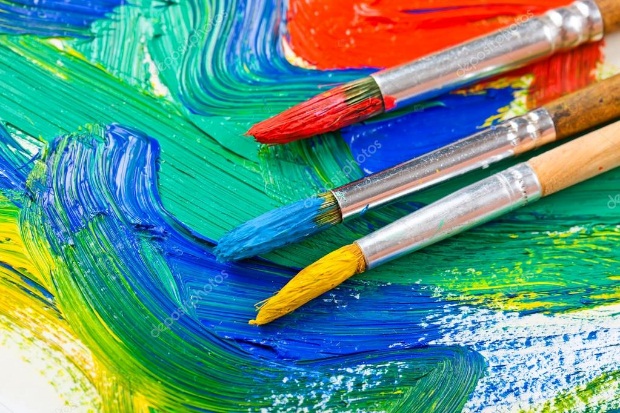 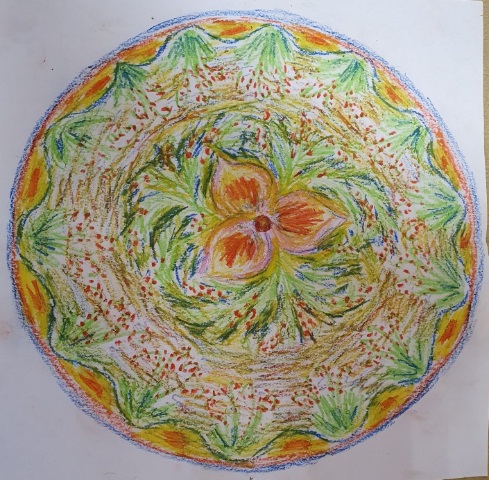 Метод Арт-терапии практически не имеет возрастных ограничений в использовании. Нет и каких-либо противопоказаний к участию в арт-терапевтическом процессе.Эфемерное искусство. Горе не может длиться вечно. Используйте материалы, такие как песок, мел, бумага или вода, чтобы создать что-то такое, что можно уничтожить, когда закончите.Модель мира в песочнице. Может продемонстрировать важный момент в жизни или какую-то травму, которую пережил ребенок.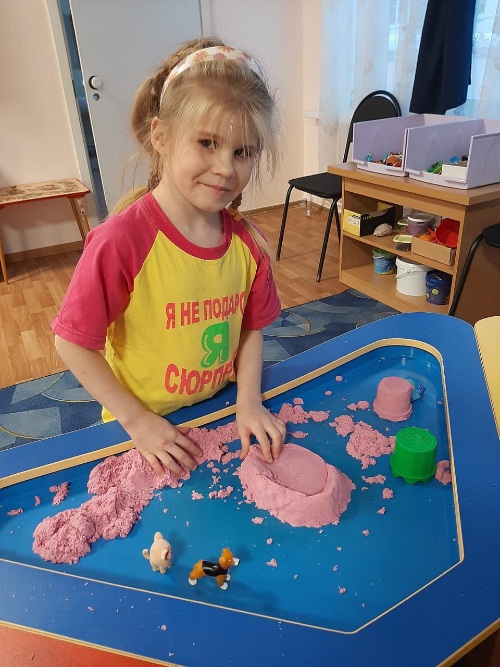 Мандала. Можно использовать в период кризисов и сложных жизненных ситуаций. Инструкцию создания мандал можно корректировать, адаптируя их под конкретный случай.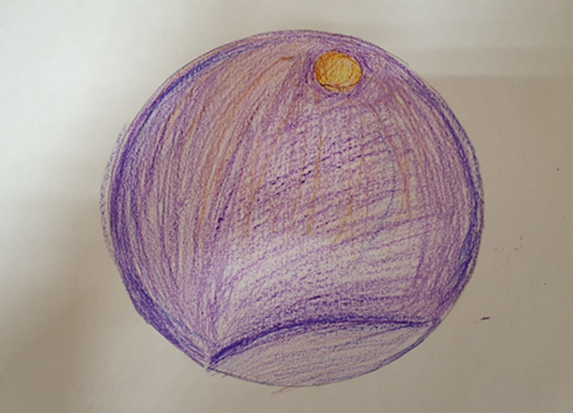 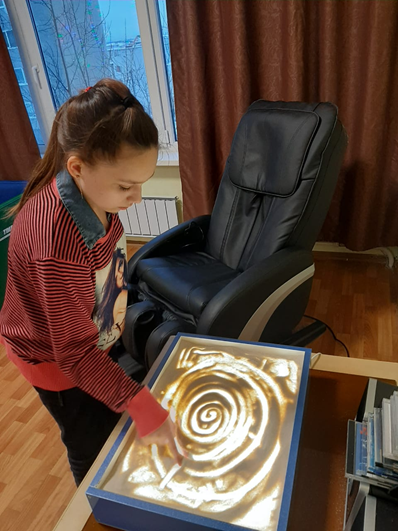 Коллаж из своих забот. Что беспокоит больше всего? Вырежьте фотографии из журналов, которые будут означать существующие проблемы. Дополните коллаж фотографиями и рисунками, выступающими ресурсом. Рисунок страха. Рисунок позволяет ребенку конкретизировать страх и смоделировать форму борьбы и преодоления страха.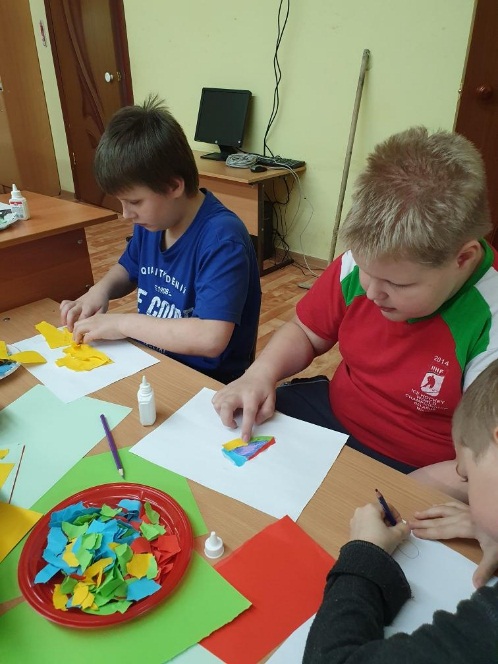 ПРОГРАММА ПО РАЗВИТИЮ И КОРРЕКЦИИ ЭМОЦИОНАЛЬНОЙ СФЕРЫ ДЕТЕЙ ДОШКОЛЬНОГО ВОЗРАСТАЦель: систематизировать знания детей о базовых эмоциях, помочь пережить определённое эмоциональное состояние и тем самым обеспечить всестороннее гармоничное развитие личности.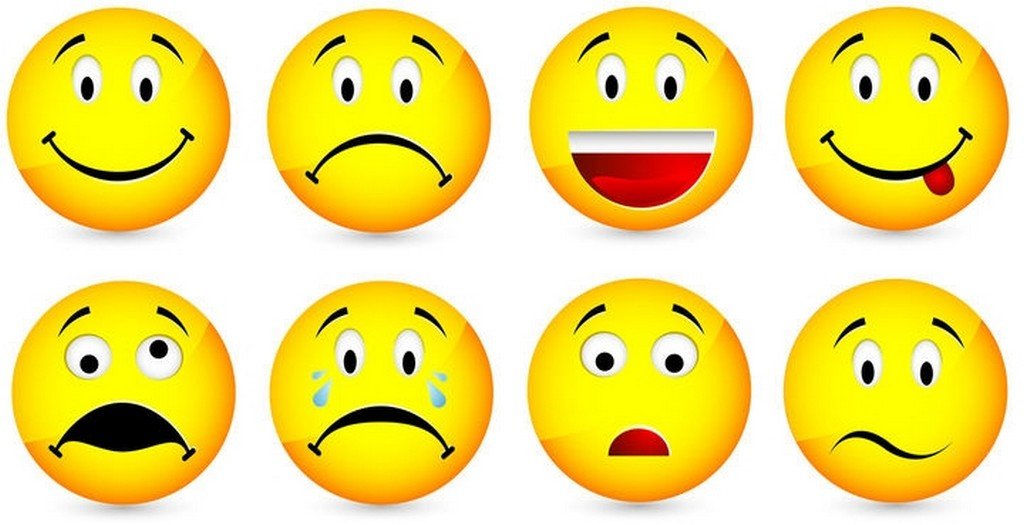 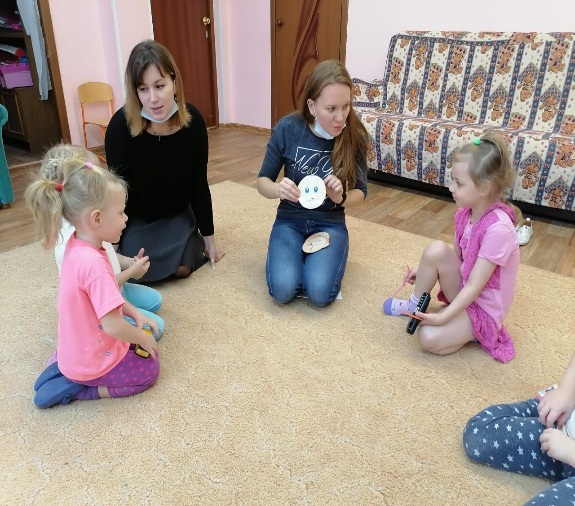 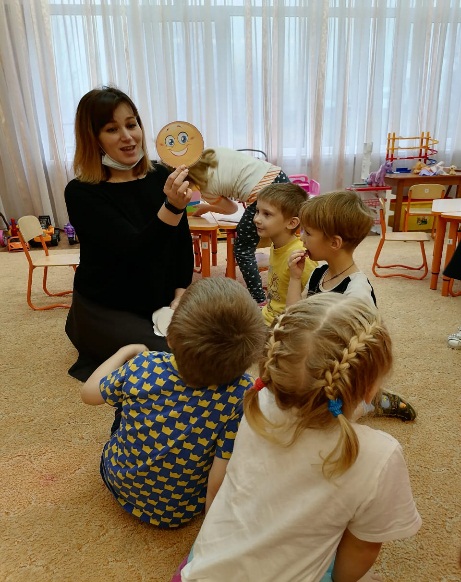 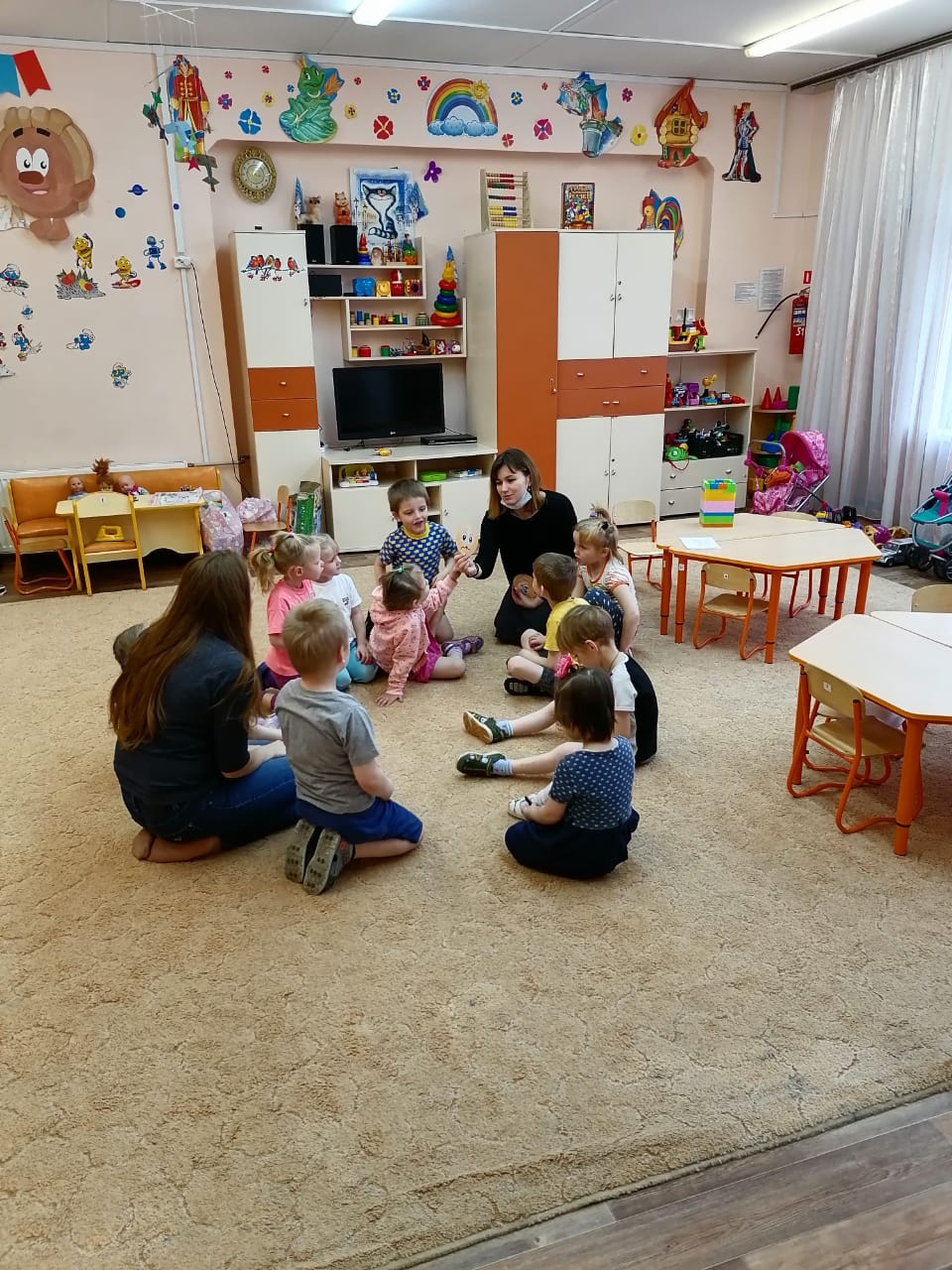 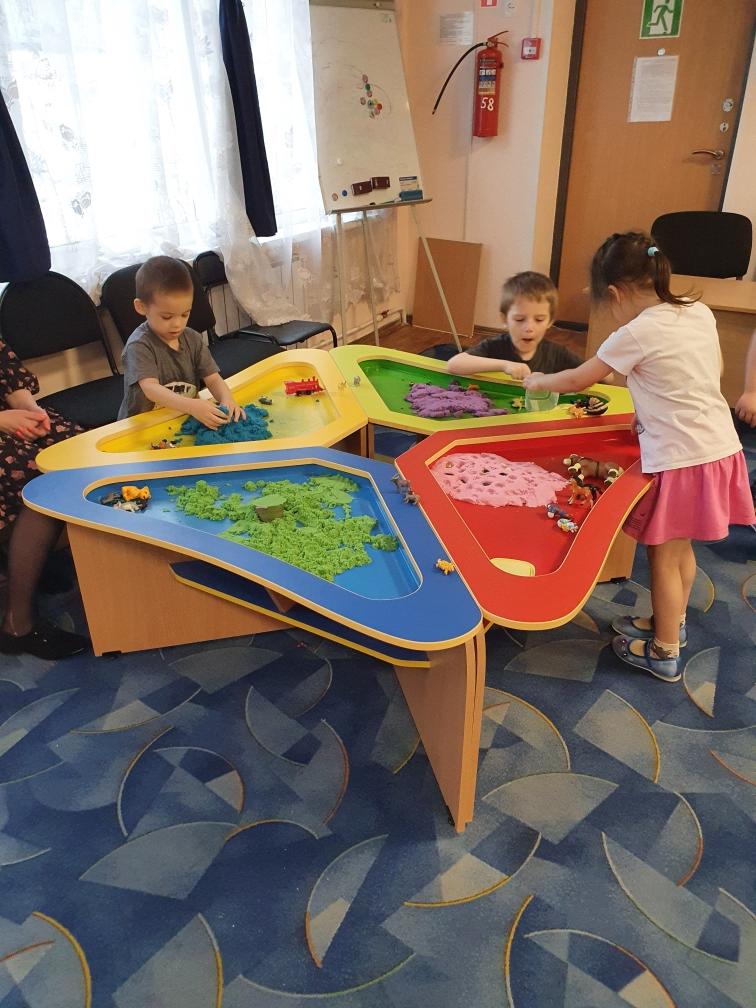 Изотерапия. Изобразительное творчество, особенно в виде рисования, помогает выходу неосознаваемых эмоциональных переживаний, а также способствует умению распознавать и изображать эмоции. 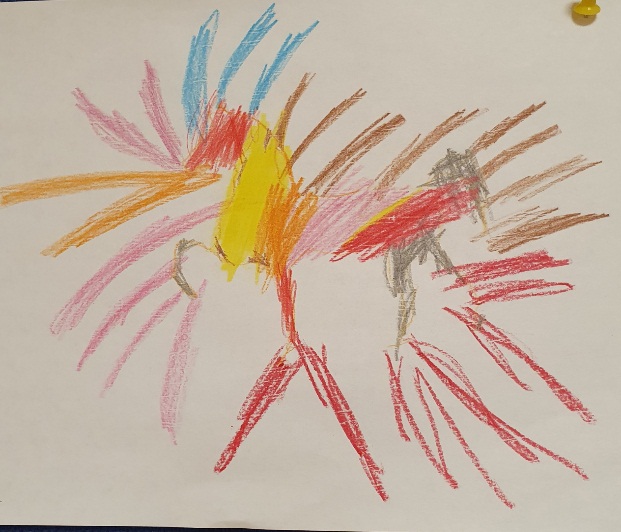 Релаксационные игры. В процессе расслабления организм наилучшим образом перераспределяет энергию и пытается привести тело к равновесию и гармонии.  Расслабляясь, возбужденные беспокойные дети постепенно становятся более уравновешенными, внимательными и терпеливыми. Дети заторможенные, скованные, вялые и робкие приобретают уверенность, бодрость, свободу в выражении своих чувств и мыслей.Песочная терапия. Общение со своим «я» и с окружающим миром происходит через песок. Он помогает справиться с внутренним напряжением и воплотить его бессознательно на символическом уровне. Песочная терапия позволяет поднять свою внутреннюю самооценку и открыть новые пути развития сложных ситуаций.Сказкотерапия. Чтение сказок, былин, мифов и притч развивают у детей образное мышление, прививают им моральные нормы и правила поведения. Хорошо развивается воображение и логика. Разрешение любых проблем и трудностей происходит посредством чтения, разыгрывания ролей, придумывания продолжение сказки.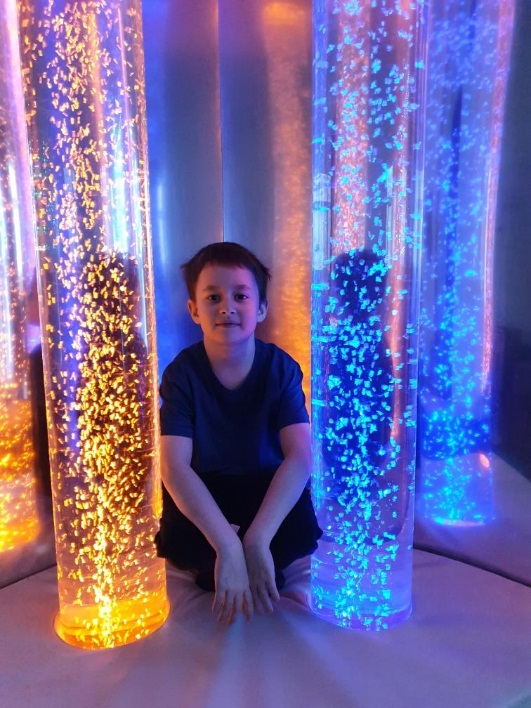 